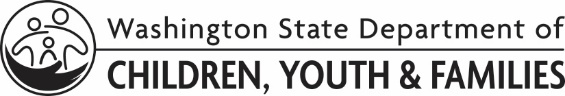 LICENSING DIVISION (LD)Foster Home Monitoring VisitLICENSING DIVISION (LD)Foster Home Monitoring VisitLICENSING DIVISION (LD)Foster Home Monitoring VisitLICENSING DIVISION (LD)Foster Home Monitoring VisitLICENSING DIVISION (LD)Foster Home Monitoring VisitLICENSING DIVISION (LD)Foster Home Monitoring VisitHOME INFORMATIONHOME INFORMATIONHOME INFORMATIONHOME INFORMATIONHOME INFORMATIONHOME INFORMATIONHOME INFORMATIONHOME INFORMATIONPROVIDER NAMEPROVIDER NAMEPROVIDER NAMEPROVIDER NUMBERPROVIDER NUMBERPROVIDER NUMBERPROVIDER NUMBERPROVIDER NUMBERLICENSOR NAMELICENSED AGE FROMLICENSED AGE FROMLICENSED AGE FROMLICENSED AGE FROMLICENSED AGE THROUGHLICENSED AGE THROUGHLICENSED AGE THROUGHVISIT DATELICENSED FOR NUMBERLICENSED FOR NUMBERLICENSED FOR NUMBERLICENSED FOR NUMBERNUMBER OF PLACEMENTSNUMBER OF PLACEMENTSNUMBER OF PLACEMENTSHOME REVIEWHOME REVIEWHOME REVIEWHOME REVIEWHOME REVIEWHOME REVIEWHOME REVIEWHOME REVIEWCHECKLISTCHECKLISTCHECKLISTCHECKLISTYESYESNON/AWAC 110-148-1375 Current First Aid and CPR (both caregivers) WAC 110-148-1375 Current First Aid and CPR (both caregivers) WAC 110-148-1375 Current First Aid and CPR (both caregivers) WAC 110-148-1375 Current First Aid and CPR (both caregivers) WAC 110-148-1440 Home sanitary WAC 110-148-1440 Home sanitary WAC 110-148-1440 Home sanitary WAC 110-148-1440 Home sanitary WAC 110-148-1440 Safety hazards (specify below) WAC 110-148-1440 Safety hazards (specify below) WAC 110-148-1440 Safety hazards (specify below) WAC 110-148-1440 Safety hazards (specify below) WAC 110-148-1450 Age appropriate child-proofingWAC 110-148-1450 Age appropriate child-proofingWAC 110-148-1450 Age appropriate child-proofingWAC 110-148-1450 Age appropriate child-proofingWAC 110-148-1460 and 1465 Fire safety precautionsWAC 110-148-1460 and 1465 Fire safety precautionsWAC 110-148-1460 and 1465 Fire safety precautionsWAC 110-148-1460 and 1465 Fire safety precautionsWAC 110-148-1470 and 1475 Sleeping arrangements WAC 110-148-1470 and 1475 Sleeping arrangements WAC 110-148-1470 and 1475 Sleeping arrangements WAC 110-148-1470 and 1475 Sleeping arrangements WAC 110-148-1485 Alcohol and/or marijuana are inaccessible to youthWAC 110-148-1485 Alcohol and/or marijuana are inaccessible to youthWAC 110-148-1485 Alcohol and/or marijuana are inaccessible to youthWAC 110-148-1485 Alcohol and/or marijuana are inaccessible to youthWAC 110-148-1500 Firearms locked WAC 110-148-1500 Firearms locked WAC 110-148-1500 Firearms locked WAC 110-148-1500 Firearms locked WAC 110-148-1565 Medications lockedWAC 110-148-1565 Medications lockedWAC 110-148-1565 Medications lockedWAC 110-148-1565 Medications lockedSafe Sleep re-assessment (resource)  Safe Sleep re-assessment (resource)  Safe Sleep re-assessment (resource)  Safe Sleep re-assessment (resource)  Compliance Agreement needed:  Yes     No    Compliance Agreement needed:  Yes     No    Compliance Agreement needed:  Yes     No    Compliance Agreement needed:  Yes     No    Compliance Agreement needed:  Yes     No    Compliance Agreement needed:  Yes     No    Compliance Agreement needed:  Yes     No    Compliance Agreement needed:  Yes     No    If hazards are present please describe:	If hazards are present please describe:	If hazards are present please describe:	If hazards are present please describe:	If hazards are present please describe:	If hazards are present please describe:	If hazards are present please describe:	If hazards are present please describe:	Supervision Plan for Site Specific Conditions (DCYF 10-419):  Yes     No    Supervision Plan for Site Specific Conditions (DCYF 10-419):  Yes     No    Supervision Plan for Site Specific Conditions (DCYF 10-419):  Yes     No    Supervision Plan for Site Specific Conditions (DCYF 10-419):  Yes     No    Supervision Plan for Site Specific Conditions (DCYF 10-419):  Yes     No    Supervision Plan for Site Specific Conditions (DCYF 10-419):  Yes     No    HOUSEHOLD MEMBERS 16 YEARS AND OLDERHOUSEHOLD MEMBERS 16 YEARS AND OLDERHOUSEHOLD MEMBERS 16 YEARS AND OLDERHOUSEHOLD MEMBERS 16 YEARS AND OLDERHOUSEHOLD MEMBERS 16 YEARS AND OLDERHOUSEHOLD MEMBERS 16 YEARS AND OLDERNAMEROLEDATE OF BIRTHHOME OR PROPERTYBACKGROUND CHECK BACKGROUND CHECK NAMEROLEDATE OF BIRTHHOME OR PROPERTYYESNOFOSTER PARENT INTERVIEWNAMEHow many children in placement do you currently have, and what are their ages?How are things going with children in placement?Is there a Youth Supervision and Safety Plan, DCYF 15-352, for any of the children in your home?   Yes     No    If yes, which child(ren)?      How do you support a child’s connections or relationships with biological siblings, family, or other permanent connections?How do you meet your family’s needs for self-care and respite? Are you aware of support groups for foster parents? How are you meeting your in-service training requirements?Are you interested in any changes to your capacity?Do you have any other questions, or is there anything else I could help you with?ADDITIONAL NOTESNON-VERBAL CHILD IN PLACEMENT OBSERVATIONNON-VERBAL CHILD IN PLACEMENT OBSERVATIONNON-VERBAL CHILD IN PLACEMENT OBSERVATION Yes     No Yes     No Yes     NoCHILD’S NAMECHILD’S AGEASSIGNED WORKERFoster parent’s description of child specific needs (if applicable):Foster parent’s description of child specific needs (if applicable):Foster parent’s description of child specific needs (if applicable):Describe the child’s appearance and activities during observation:Describe the foster parent/child interaction:ADDITIONAL NOTESCHILD IN PLACEMENT INTERVIEWCHILD IN PLACEMENT INTERVIEWCHILD IN PLACEMENT INTERVIEW Yes     No Yes     No Yes     NoCHILD’S NAMECHILD’S AGEASSIGNED WORKERHome*: Who lives in the home and on the property?Tell me about living here?How do you get along with the other children in the home?What are some activities or things you do here?Home*: Who lives in the home and on the property?Tell me about living here?How do you get along with the other children in the home?What are some activities or things you do here?Home*: Who lives in the home and on the property?Tell me about living here?How do you get along with the other children in the home?What are some activities or things you do here?Safety*: Are there things about living here that make you feel safe or unsafe?Is there someone you can go to if you need help?If another child would come to live here what would you tell them about the home?If there was an emergency how would you get out of the house?Household Rules / Discipline*: Do you have any chores or other things you are responsible for?Are there any rules of the home? What are they?*If someone breaks the rules what happens?*Food*: Tell me about the food here (any rules to food or snacks)?*ADDITIONAL NOTESLD/CPA Staff SignatureLD/CPA Staff SignatureLD/CPA STAFF SIGNATUREDATELD/CPA STAFF NAMELD/CPA STAFF NAME